KONSEP MAHABBAH DALAM AL-QURAN(Telaah Tafsir Maudlui)SKRIPSI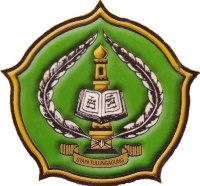 Oleh:ANWAR MUSTHOFA NIM. 3231093019PROGRAM STUDI TAFSIR HADISJURUSAN USHULUDDINSEKOLAH TINGGI AGAMA ISLAM NEGERI(STAIN) TULUNGAGUNG2013